Presseinformation»Schweigen über Köln« von Maren FriedlaenderMeßkirch, September 2021Die vergessenen Opfer der RAF
Neuer Köln-Krimi von Maren Friedlaender über die RAF-MordeDas Jahr 1977 ging als Terrorjahr in die deutsche Geschichte ein. Der ›Deutsche Herbst‹ gilt noch heute als eine der größten innerpolitischen Herausforderungen der alten Bundesrepublik und erlangte mit der Entführung und Ermordung von Hanns-Martin Schleyer durch die RAF einen ersten Höhepunkt. Die Taten der wohl bekanntesten Terrorgruppe nehmen im neuen Kriminalroman »Schweigen über Köln« von Maren Friedlaender eine zentrale Rolle ein. Darin geht Kommissarin Theresa Rosenthal einem Mordfall auf die Spur, der mit den RAF-Morden von damals in Verbindung stehen soll. Unter Druck lüftet ein ehemaliger Stasi-Major die Identität des Toten. Dies führt Kommissarin Rosenthal und ihre Kollegen zu einem alten Verbrechen, das im Kölner Stadtteil Marienburg schwere Wunden hinterlassen hat. Als dann noch eine frühere RAF-Anhängerin verschwindet, geraten die Ermittler unter Druck. Maren Friedlaender präsentiert einen mitreißenden Polit-Krimi, in dem sie die Bürde der RAF-Opfer in den Mittelpunkt stellt und das Versteckspiel der Sympathisanten verurteilt.Zum BuchAm Kölner Stadtwald liegt ein unbekannter Toter, genau dort, wo 1977 Arbeitgeberpräsident Schleyer von der RAF entführt wurde. Kommissarin Rosenthal und Kollege Bär stehen vor der Frage: Ist der Tatort Zufall oder besteht eine Verbindung zu den RAF-Morden? Eine Spur führt ins dänische Nordschleswig zu einem Ex-Stasi-Major. Durch die Ermittlungen rumort es in der einstigen RAF-Sympathisantenszene. Gibt es einen RAF-Täter, der sich entschlossen hat zu reden? Rosenthal muss aber auch alte Wunden bei den Opfern aufreißen.Die AutorinMaren Friedlaender, in Kiel geboren. Unter anderem politische Redakteurin beim ZDF. Die Autorin lebt seit 35 Jahren in Köln, studierte dort Psychologie. Mit dem Fahrrad erobert sie ihre Wohnorte: Hamburg, Wiesbaden, Berlin, Köln – vom Fahrradsattel aus sieht man mehr. Die Entdeckung der Städte durch das Unterwegssein in verschiedenen Welten: schreibend und aktiv in der Politik, unter anderem Mitglied des Kölner Kulturausschusses. Die unterschiedlichen Einblicke in die politische Szene verarbeitete sie in den Krimis: »Berlin.Macht.Männer«, »Die Macht am Rhein« (mit Olaf Müller) und »Rheingolf«. Ebenfalls im Gmeiner-Verlag erschien der Roman »Der Löwe Gottes«. Den Terror der RAF erlebte sie hautnah als Journalistin und verarbeitet ihre Erinnerungen in dem Krimi »Schweigen über Köln«.Schweigen über KölnMaren Friedlaender252 SeitenEUR 12,00 [D] / EUR 12,40 [A]ISBN 978-3-8392-0078-0Erscheinungstermin: 8. September 2021Kontaktadresse: Gmeiner-Verlag GmbH Petra AsprionIm Ehnried 588605 MeßkirchTelefon: 07575/2095-153Fax: 07575/2095-29petra.asprion@gmeiner-verlag.dewww.gmeiner-verlag.deCover und Porträtbild zum Download (Verlinkung hinterlegt)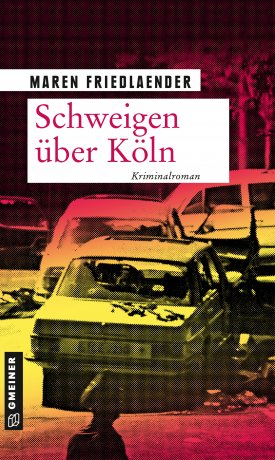 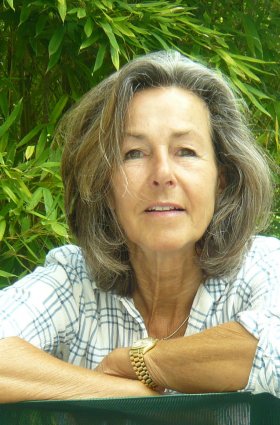                                                       © privatAnforderung von Rezensionsexemplaren:Maren Friedlaender »Schweigen über Köln«, ISBN 978-3-8392-0078-0Absender:RedaktionAnsprechpartnerStraßeLand-PLZ OrtTelefon / TelefaxE-Mail